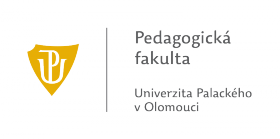 Pedagogická fakultaUniverzita Palackého v OlomouciSeminární práce:Pomůcka k výuce českého jazyka pro 3. – 5. ročníkAutor: Jana LudvíkováRočník: 3. ročníkNázev studijní skupiny: KČJ/UDBQNázev semináře: Didaktika mateřského jazyka BDatum: 18. 11. 2019Název činnosti: Hledání antonymUčivo: Aktivita je zaměřena na hledání slov k sobě navzájem opačných. Slova se pak můžou dále stupňovat.Ročník: pro 3.ročník ZŠPopis činnosti:Karty s obrázky rozložíme na koberec nebo připevníme na tabuli. Žáci mají za úkol k sobě přiřadit obrázky s opačným významem (krátký x dlouhý). Poté, co jsou všechny dvojice správně přiřazeny, tak budou žáci přiřazovat správné přídavné jméno ke každému obrázku. Pomůcka slouží taktéž ke stupňování přídavných jmen, tudíž na závěr této činnosti mohou žáci přídavná jména vystupňovat (ty, která stupňovat jdou).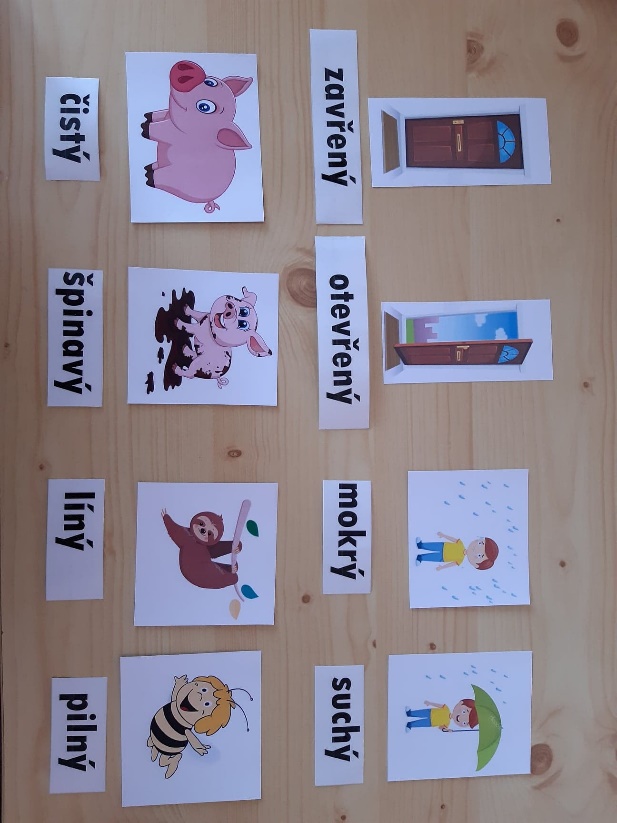 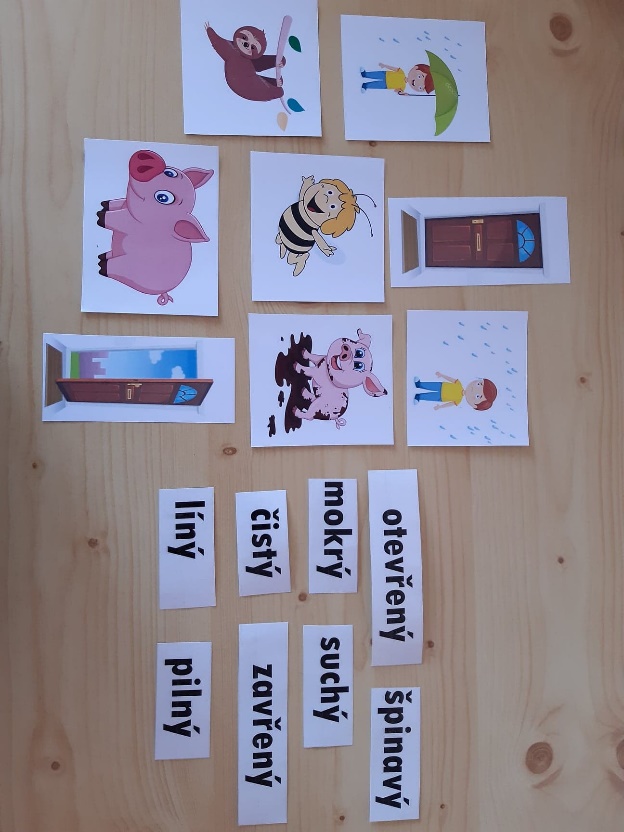 